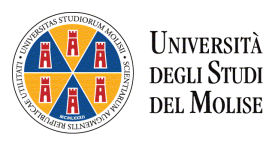 
               
                                          DIPARTIMENTO GIURIDICO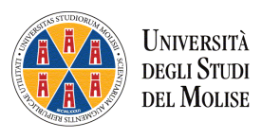 Al Consiglio del DipartimentoIl/la sottoscritta ____________________________________________________Docente di          _____________________________________________________chiede di sottoporre all’attenzione del consiglioil bando il rinnovoper un contratto di didattica integrativa a titolo gratuito nel1° semestre 2° semestre dell’Anno Accademico    ____________________per numero di ore         ____________________titolo contratto             ________________________________________________Data                                                                                                              Firma